LISTĂ cu rezultatele verificării îndeplinirii condiţiilor de participare ale candidaţilor înscrişi la concursul organizat pentru ocuparea funcţiei de şef grupă la Grupa 1 (poziția 202) din cadrul Serviciului pentru Acţiuni SpecialeCOMISIA DE CONCURSR  O  M  Â  N  I  AMINISTERUL AFACERILOR  INTERNEINSPECTORATUL GENERAL AL POLIŢIEI ROMÂNE              INSPECTORATUL DE POLIŢIE JUDEŢEAN IAŞICOMISIA DE CONCURS/EXAMEN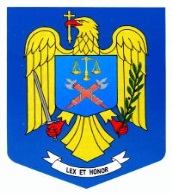 IAŞINESECRETNr. 137844din 27.03.2024Ex. unicNr. 
crt.Codul unic de identificareRezultatul Motivul 1.IS-SAS-137414VALIDATÎndeplineste toate condițiile de participare prevăzute în anunț2.IS-SAS-137456VALIDATÎndeplineste toate condițiile de participare prevăzute în anunț3.IS-SAS-137457VALIDATÎndeplineşte toate condiţiile de participare prevăzute în anunţ4.IS-SAS-137494VALIDATÎndeplineşte toate condiţiile de participare prevăzute în anunţ